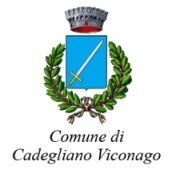 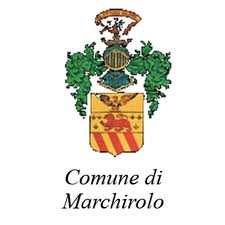 CHIEDE L’ISCRIZIONEAl centro estivo rivolto a bambini frequentanti la scuola primaria per le seguenti settimaneDal 21 al 25 giugno                                       Dal 28 giugno al 2 luglioDal 5 al 9 luglioDal 12 al 16 luglioDal 19 al 23 luglioDal 26 al 30 luglioDal 2 al 6 agostoDal 9 al 13 agostoDal 23 al 27 agostoDal 30 agosto al 3 settembreATTENZIONE: i servizi di pre e post centro estivo saranno attivati esclusivamente al raggiungimento di 10 partecipanti.ATTENZIONE: non è previsto il servizio mensa ma solo pranzo al sacco.ATTENZIONE: ogni gruppo di frequenza al centro estivo verrà attivato al raggiungimento di minimo 10 partecipanti.MODALITÀ DI PAGAMENTOLa retta settimanale dovrà essere corrisposta al Comune di Marchirolo mediante bonifico, utilizzando le seguenti coordinate bancarie: IBAN: IT 45 Y 05696 50420 000009045X60, BANCA POPOLARE DI SONDRIO, AGENZIA DI MARCHIROLO.Nella causale dovrà essere indicata la seguente dicitura: “retta frequenza C.E. 2021, minore (cognome nome), settimana (inserire le date d’interesse). LE ISCRIZIONI DEVONO ESSERE INVIATE AEleonora Scaccia, coordinatrice del servizio: serviziterritoriali.varese@coopmarta.it 3783024674; al ricevimento del modulo di iscrizione, compilato in ogni parte, la coordinatrice invierà conferma d’iscrizione e chiederà copia della ricevuta di pagamento della retta settimanale, quest’ultima dovrà pervenire prima dell’avvio della frequenza del centro estivo, pena l’inammissibilità al centro. Per la sola 1° settimana (21-25 giugno) la ricevuta potrà essere presentata entro mercoledì 23/06/2021. INOLTRE IL SOTTOSCRITTO: Dichiara di provvedere personalmente ad accompagnare e prelevare il proprio figlio all’uscita dal Centro Ricreativo Estivo Diurno, per tutto il periodo di iscrizione al centro stessoDelega ad accompagnare e prelevare il proprio figlio all’uscita del Centro Estivo, per tutto il periodo di iscrizione al centro stesso (indicare COGNOME NOME, RECAPITO TELEFONICO E CARTA IDENTITA’ DEL DELEGATO di cui va consegnata copia il primo giorno di frequenza del minore al Centro Estivo)………………………………………………………………………………………………………………………………………………………………………………………………………………………………………………………………………………………………………………………………………………………………………………………………………………………………………………………………………………………………………………………………………………………………………………………………………………………………………………………………………………………………………………………………………………………………………………………………………………………………………………………………………………………………………………………………………………………COMUNICA INOLTRE CHE:Il bambino è allergico ad alcuni cibi.				    ☐ No	☐ Sì     Se Sì (indicare)________________________________________________________________________________________________________________________________________________________________________________________________________________________________________________________________________________________________Si conferisce il consenso al trattamento dei propri dati personali e/o sensibili ai sensi del GDPR n. 2016/679						Data e Luogo ___________________________________Firma del Genitore _______________________________        INFORMATIVA E CONSENSO SULLA RACCOLTA ED IL TRATTAMENTO DEI DATI PERSONALI. Regolamento dell'Unione europea in materia di trattamento dei dati personali e di privacy (GDPR n. 2016/679). I dati personali raccolti al momento dell’iscrizione verranno trattati, anche mediante l’utilizzo di strumenti informatici, esclusivamente dal personale di Marta Cooperativa Sociale Onlus, per fini propri della società, restandone in ogni caso esclusa la comunicazione a terzi. La raccolta ed il trattamento di tali dati sono necessari per consentire a Marta Cooperativa Sociale Onlus l’espletamento del servizio, ed in particolare per garantire la continua reperibilità delle persone autorizzate ad accompagnare o riprendere il bambino; il rifiuto di fornire le informazioni richieste comporterà pertanto l’impossibilità di accogliere la domanda di iscrizione.☐	AUTORIZZO				☐	NON AUTORIZZOI dati forniti potranno altresì essere utilizzati dal per eventuali comunicazioni relative alle attività organizzate (centri estivi, eventi, altre attività).☐	AUTORIZZO				☐	NON AUTORIZZODurante lo svolgimento delle attività con i bambini potranno essere effettuate fotografie o riprese video, che saranno utilizzate esclusivamente per fini didattici o culturali, nel rispetto della riservatezza, dell’onore, della reputazione e del decoro delle persone ritratte, ed escluso in ogni caso lo sfruttamento commerciale.     ☐	  AUTORIZZO fotografie e/o riprese video e loro pubblicazione     	   ☐	  NON AUTORIZZOInformativa ai sensi art. 13 Regolamento UE 2016/679 (Regolamento Generale sulla Protezione dei Dati)La informiamo che i dati raccolti saranno trattati ai sensi della normativa vigente in tema di protezione dei dati personali.Il titolare del trattamento dei dati è la S.C. S. Marta Onlus, che lei potrà contattare ai seguenti riferimenti: tel.  3783024674.Data _____________________							Firma									______________________	Le domande prive di allegati e/o incomplete e/o fuori termine di presentazione NON saranno accolteMODULO ISCRIZIONE CENTRO ESTIVO 2021DATI DEL BAMBINO/A DATI DEL BAMBINO/A DATI DEL BAMBINO/A DATI DEL BAMBINO/A DATI DEL BAMBINO/A DATI DEL BAMBINO/A DATI DEL BAMBINO/A DATI DEL BAMBINO/A DATI DEL BAMBINO/A Nome …………………………………………………………………  Cognome  …………………………………………………………………Nome …………………………………………………………………  Cognome  …………………………………………………………………Nome …………………………………………………………………  Cognome  …………………………………………………………………Nome …………………………………………………………………  Cognome  …………………………………………………………………Nome …………………………………………………………………  Cognome  …………………………………………………………………Nome …………………………………………………………………  Cognome  …………………………………………………………………Nome …………………………………………………………………  Cognome  …………………………………………………………………Nome …………………………………………………………………  Cognome  …………………………………………………………………Nome …………………………………………………………………  Cognome  …………………………………………………………………Nome …………………………………………………………………  Cognome  …………………………………………………………………Nome …………………………………………………………………  Cognome  …………………………………………………………………Nome …………………………………………………………………  Cognome  …………………………………………………………………Nome …………………………………………………………………  Cognome  …………………………………………………………………Nato il ………………………………………………………………..   A ……………………………………………………………………………..Nato il ………………………………………………………………..   A ……………………………………………………………………………..Nato il ………………………………………………………………..   A ……………………………………………………………………………..Nato il ………………………………………………………………..   A ……………………………………………………………………………..Nato il ………………………………………………………………..   A ……………………………………………………………………………..Nato il ………………………………………………………………..   A ……………………………………………………………………………..Nato il ………………………………………………………………..   A ……………………………………………………………………………..Nato il ………………………………………………………………..   A ……………………………………………………………………………..Nato il ………………………………………………………………..   A ……………………………………………………………………………..Nato il ………………………………………………………………..   A ……………………………………………………………………………..Nato il ………………………………………………………………..   A ……………………………………………………………………………..Nato il ………………………………………………………………..   A ……………………………………………………………………………..Nato il ………………………………………………………………..   A ……………………………………………………………………………..DATI DEL GENITORE/ESERCENTE RESPONSABILITÀ GENITORIALEDATI DEL GENITORE/ESERCENTE RESPONSABILITÀ GENITORIALEDATI DEL GENITORE/ESERCENTE RESPONSABILITÀ GENITORIALEDATI DEL GENITORE/ESERCENTE RESPONSABILITÀ GENITORIALEDATI DEL GENITORE/ESERCENTE RESPONSABILITÀ GENITORIALEDATI DEL GENITORE/ESERCENTE RESPONSABILITÀ GENITORIALEDATI DEL GENITORE/ESERCENTE RESPONSABILITÀ GENITORIALEDATI DEL GENITORE/ESERCENTE RESPONSABILITÀ GENITORIALEDATI DEL GENITORE/ESERCENTE RESPONSABILITÀ GENITORIALEDATI DEL GENITORE/ESERCENTE RESPONSABILITÀ GENITORIALEDATI DEL GENITORE/ESERCENTE RESPONSABILITÀ GENITORIALEDATI DEL GENITORE/ESERCENTE RESPONSABILITÀ GENITORIALEDATI DEL GENITORE/ESERCENTE RESPONSABILITÀ GENITORIALENome …………………………………………………………………  Cognome  …………………………………………………………………Nato il ………………………………………………………………..   A ……………………………………………………………………………..C.F. …………………………………………………………………………………………………………….C.I. (da allegare)…………………………………………………………………………………………………………………………………….Nome …………………………………………………………………  Cognome  …………………………………………………………………Nato il ………………………………………………………………..   A ……………………………………………………………………………..C.F. …………………………………………………………………………………………………………….C.I. (da allegare)…………………………………………………………………………………………………………………………………….Nome …………………………………………………………………  Cognome  …………………………………………………………………Nato il ………………………………………………………………..   A ……………………………………………………………………………..C.F. …………………………………………………………………………………………………………….C.I. (da allegare)…………………………………………………………………………………………………………………………………….Nome …………………………………………………………………  Cognome  …………………………………………………………………Nato il ………………………………………………………………..   A ……………………………………………………………………………..C.F. …………………………………………………………………………………………………………….C.I. (da allegare)…………………………………………………………………………………………………………………………………….Nome …………………………………………………………………  Cognome  …………………………………………………………………Nato il ………………………………………………………………..   A ……………………………………………………………………………..C.F. …………………………………………………………………………………………………………….C.I. (da allegare)…………………………………………………………………………………………………………………………………….Nome …………………………………………………………………  Cognome  …………………………………………………………………Nato il ………………………………………………………………..   A ……………………………………………………………………………..C.F. …………………………………………………………………………………………………………….C.I. (da allegare)…………………………………………………………………………………………………………………………………….Nome …………………………………………………………………  Cognome  …………………………………………………………………Nato il ………………………………………………………………..   A ……………………………………………………………………………..C.F. …………………………………………………………………………………………………………….C.I. (da allegare)…………………………………………………………………………………………………………………………………….Nome …………………………………………………………………  Cognome  …………………………………………………………………Nato il ………………………………………………………………..   A ……………………………………………………………………………..C.F. …………………………………………………………………………………………………………….C.I. (da allegare)…………………………………………………………………………………………………………………………………….Nome …………………………………………………………………  Cognome  …………………………………………………………………Nato il ………………………………………………………………..   A ……………………………………………………………………………..C.F. …………………………………………………………………………………………………………….C.I. (da allegare)…………………………………………………………………………………………………………………………………….Nome …………………………………………………………………  Cognome  …………………………………………………………………Nato il ………………………………………………………………..   A ……………………………………………………………………………..C.F. …………………………………………………………………………………………………………….C.I. (da allegare)…………………………………………………………………………………………………………………………………….Nome …………………………………………………………………  Cognome  …………………………………………………………………Nato il ………………………………………………………………..   A ……………………………………………………………………………..C.F. …………………………………………………………………………………………………………….C.I. (da allegare)…………………………………………………………………………………………………………………………………….Nome …………………………………………………………………  Cognome  …………………………………………………………………Nato il ………………………………………………………………..   A ……………………………………………………………………………..C.F. …………………………………………………………………………………………………………….C.I. (da allegare)…………………………………………………………………………………………………………………………………….Nome …………………………………………………………………  Cognome  …………………………………………………………………Nato il ………………………………………………………………..   A ……………………………………………………………………………..C.F. …………………………………………………………………………………………………………….C.I. (da allegare)…………………………………………………………………………………………………………………………………….Residente a ……………………………………………………….   Via …………………………………………………………………………..Residente a ……………………………………………………….   Via …………………………………………………………………………..Residente a ……………………………………………………….   Via …………………………………………………………………………..Residente a ……………………………………………………….   Via …………………………………………………………………………..Residente a ……………………………………………………….   Via …………………………………………………………………………..Residente a ……………………………………………………….   Via …………………………………………………………………………..Residente a ……………………………………………………….   Via …………………………………………………………………………..Residente a ……………………………………………………….   Via …………………………………………………………………………..Residente a ……………………………………………………….   Via …………………………………………………………………………..Residente a ……………………………………………………….   Via …………………………………………………………………………..Residente a ……………………………………………………….   Via …………………………………………………………………………..Residente a ……………………………………………………….   Via …………………………………………………………………………..Residente a ……………………………………………………….   Via …………………………………………………………………………..Rec. Tel.    CASA  ……………………………………………….     CEL.  ……………………………………………………………………….Rec. Tel.    CASA  ……………………………………………….     CEL.  ……………………………………………………………………….Rec. Tel.    CASA  ……………………………………………….     CEL.  ……………………………………………………………………….Rec. Tel.    CASA  ……………………………………………….     CEL.  ……………………………………………………………………….Rec. Tel.    CASA  ……………………………………………….     CEL.  ……………………………………………………………………….Rec. Tel.    CASA  ……………………………………………….     CEL.  ……………………………………………………………………….Rec. Tel.    CASA  ……………………………………………….     CEL.  ……………………………………………………………………….Rec. Tel.    CASA  ……………………………………………….     CEL.  ……………………………………………………………………….Rec. Tel.    CASA  ……………………………………………….     CEL.  ……………………………………………………………………….Rec. Tel.    CASA  ……………………………………………….     CEL.  ……………………………………………………………………….Rec. Tel.    CASA  ……………………………………………….     CEL.  ……………………………………………………………………….Rec. Tel.    CASA  ……………………………………………….     CEL.  ……………………………………………………………………….Rec. Tel.    CASA  ……………………………………………….     CEL.  ……………………………………………………………………….E-mail :                 ……………………………………………………………………………………………………………………………………..    E-mail :                 ……………………………………………………………………………………………………………………………………..    E-mail :                 ……………………………………………………………………………………………………………………………………..    E-mail :                 ……………………………………………………………………………………………………………………………………..    E-mail :                 ……………………………………………………………………………………………………………………………………..    E-mail :                 ……………………………………………………………………………………………………………………………………..    E-mail :                 ……………………………………………………………………………………………………………………………………..    E-mail :                 ……………………………………………………………………………………………………………………………………..    E-mail :                 ……………………………………………………………………………………………………………………………………..    E-mail :                 ……………………………………………………………………………………………………………………………………..    E-mail :                 ……………………………………………………………………………………………………………………………………..    E-mail :                 ……………………………………………………………………………………………………………………………………..    E-mail :                 ……………………………………………………………………………………………………………………………………..    RETTA DI FREQUENZA SETTIMANALE RETTA DI FREQUENZA SETTIMANALE RETTA DI FREQUENZA SETTIMANALE RETTA DI FREQUENZA SETTIMANALE TIPO DI RICHIESTACentro Estivo 9.00-16.00Pre centro 8.00-9.00Dopo centro 16.00-17.00Residenti Marchirolo -Cadegliano Viconago € 75,00 € 12,00€ 12,00NON residenti€ 105,00 € 12,00€ 12,00